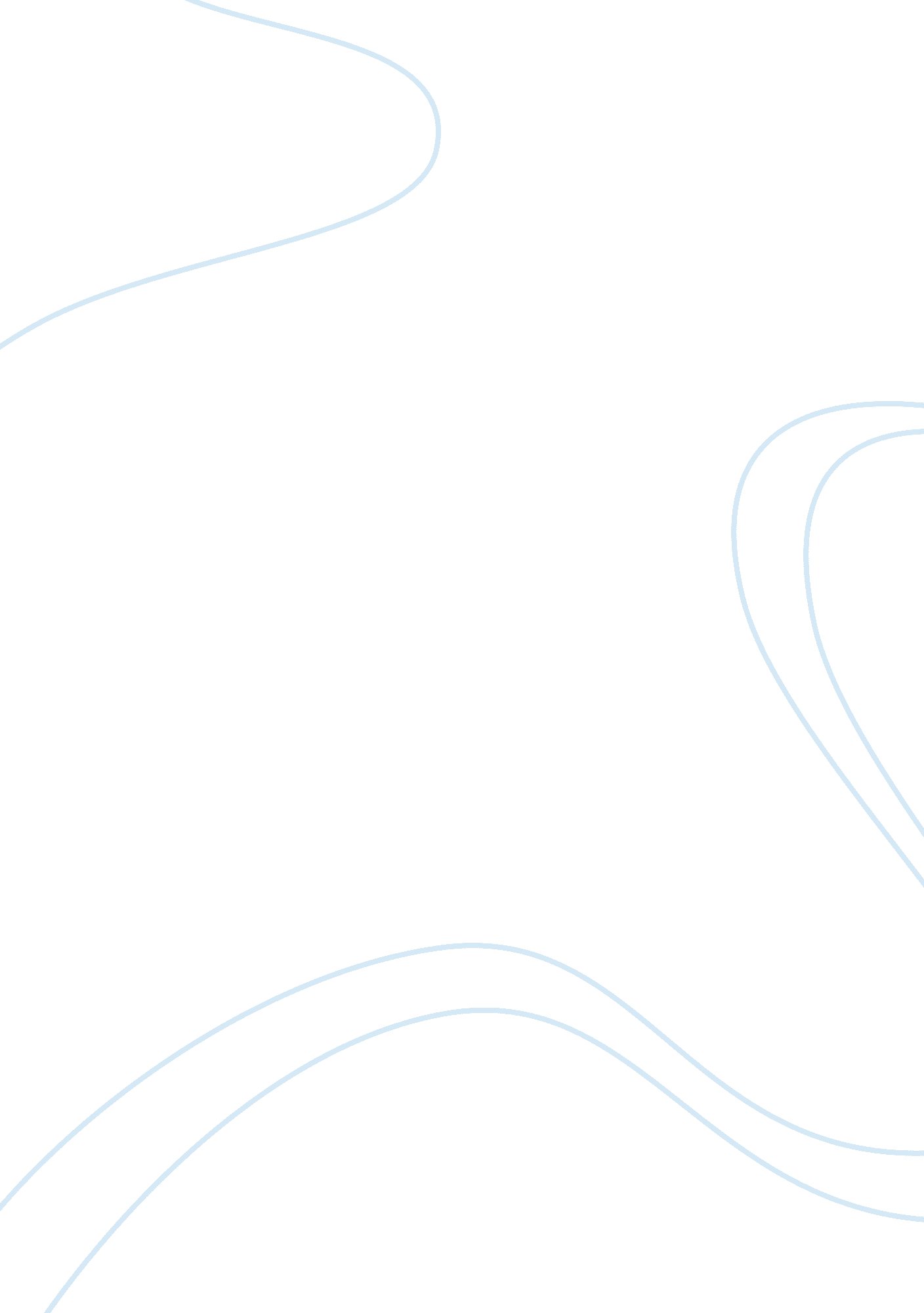 Dynamic characterLiterature, Russian Literature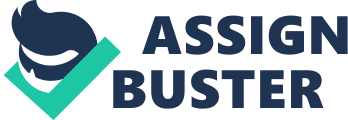 In the novel, Fahrenheit 451, the main character, Guy Montag, qualifies as a dynamic character. A dynamic character is, by definition, a character that undergoes important changes throughout the course of the novel. Because he goes through a metamorphosis as he struggles through internal conflict during the novel, Guy Montag is a dynamic character. In the beginning, Montag is a very normal man relative to his society. He is a city fireman and burns books and houses without regret. Montag loves everything about his job; the power, the destruction of houses and books, and even the smell of the kerosene that he churns out daily. He even feels pride and satisfaction in the jobs he carries out. His change, though, soon begins when he meets with a peculiar girl named Clarisse. Clarisse makes Montag actually think, an uncommon thing in this peculiar society. Her pure innocence brings out a different side of him; one that doesn’t involve thoughtless burnings. He then, as a result of her insight, begins to question himself and even the society he lives in. Another influence on Montag is the suicidal woman whose house he was about to burn. He ponders what in books can be important enough to die for. Her gruesome suicide pushes Montag over the edge and he forces himself to finally open a book. Montag continues his metamorphosis from a heartless book burner to a philosophical learner. Guy continues gaining information and forming his opinion about his odd society. Montag soon realizes that there is no return from his change when he is forced to burn his own house and murder Beatty. In a way he is burning his own past and all that goes with it. His subsequent fleeing of the seen also symbolizes the final step in his change. It is Montag literally leaving his past of senselessness and destruction. Guy Montag becomes a sensible, book loving educator. His metamorphosis is complete with memorizing books in a contribution to end the norm of his society. He makes a tremendous change both mentally and physically. Because of his change, though it caused him great hardships, Guy Montag is a dynamic character. 